         Základná škola, Vážska 399, 018 63 Ladce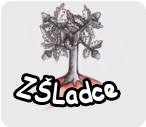 POKYNY  PREVÁDZKY A VNÚTORNÉHO REŽIMU  NA ZAISTENIE BEZPEČNOSTI  A OCHRANY ZDRAVIA  ŽIAKOV PRI VÝCHOVE  A VZDELÁVANÍ V ZÁKLADNEJ  ŠKOLE LADCEPRE   ŽIAKOV  V ŠKOLSKOM  ROKU 2020/2021     Na základe manuálu pre základné školy a niektoré školské zariadenia (školské kluby detí), ktorý upravuje  organizáciu a podmienky výchovy a vzdelávania v  pre školský rok 2020/2021, vydaných MŠVVaŠ SR dňa 18.08.2020 a aktualizovaný dňa 26.08.2020, vydávam pokyny prevádzky a vnútorného režimu v Základnej škole Ladce a podmienok na zaistenie bezpečnosti a ochrany zdravia žiakov pri výchove a vzdelávaní na obdobie školského roka 2020/2021 podľa manuálu odporúčaní v troch úrovniach: zelenej, oranžovej a červenej.ZELENÁ   FÁZAŽiak Dodržiava hygienicko-epidemiologické opatrenia pri príchode do základnej školy, v škole  a pri odchode žiaka zo základnej školy, resp. školského klubu detí (nosenie rúšok, dodržiavanie odstupov, dezinfekcia rúk v zmysle aktuálnych opatrení ÚVZ SR). Každý deň má dve rúška (jedno náhradné, musí mať pri sebe v prípade potreby odložené vo svojej skrinke) a papierové jednorazové vreckovky, poprípade dezinfekčný gél.  Dodržiava pokyny riaditeľky školy, ktoré upravujú podmienky prevádzky ZŠ a školského klubu detí na školský rok 2020/2021.  Dodržiava pokyny triedneho učiteľa a ostatných vyučujúcich. Odovzdá triednemu učiteľovi  pri svojom prvom nástupe do  školy  čestné vyhlásenie (príloha č. 1) alebo po každom prerušení dochádzky do základnej školy v trvaní viac ako tri dni predkladá písomné vyhlásenie o tom, že neprejavuje príznaky prenosného ochorenia a nemá nariadené karanténne opatrenie (príloha č. 2) podpísané zákonným zástupcom. V prípade, že má rodič u svojho dieťaťa podozrenie alebo potvrdené ochorenie na COVID-19, bezodkladne o tejto situácii informuje príslušného triedneho učiteľa a riaditeľku školy. Povinnosťou zákonného zástupcu je aj bezodkladne nahlásenie karantény, ak bola dieťaťu nariadená lekárom všeobecnej zdravotnej starostlivosti pre deti a dorast alebo miestne príslušným regionálnym hygienikom. Za týchto podmienok je žiak zo školy vylúčený.• Výchovno – vzdelávací proces prebieha v nezmenenej forme.• Prebieha riadne vyučovanie podľa školského vzdelávacieho programu, podľa rozvrhu a podľa platných opatrení ÚVZ (úrad verejného zdravotníctva).• Pri ceste do školy sa riadi aktuálnymi opatreniami ÚVZ SR a pokynmi RÚVZ. Žiak vstupuje do areálu školy sám, bez sprievodu rodiča alebo inej osoby (starý rodič, iný rodinný príslušník a pod.) a taktiež sa sám pohybuje vo vnútorných priestoroch školy, s výnimkou žiakov prvého ročníka základnej školy. Žiaka prvého ročníka môže v budove školy sprevádzať vždy len jeden zákonný zástupca (len prvý týždeň do 04.09.2020) za dodržania hygienicko – epidemiologických opatrení. Nezhromažďuje sa  pred základnou školou. • Pri vstupe do školy sa žiakovi vykoná ranný filter (meranie telesnej teploty).• Dezinfikuje si ruky pri vstupe do budovy dezinfekčným prostriedkom umiestneným pri vchode do vnútorných priestorov (veľká chodba). Umýva si  ruky bežným spôsobom, ktorý je v súlade s aktuálnymi hygienicko – epidemiologickými nariadeniami.  Nosí rúško všade vo vnútorných priestoroch základnej školy, okrem svojej triedy                                          v interných priestoroch školy, kde prebieha výchovno - vzdelávací proces, ak nie je určené inak z nariadenia ÚVZ SR). Žiaci druhého stupňa nosia rúško aj v triede (od 02.09.2020 do 14.092020).• Dodržiava zásady R – O – R (ruky – odstup – rúško). V miestnosti, v ktorej sa zdržuje trieda, sa bude často a intenzívne vetrať.  Vyučuje sa  v kmeňovej  triede, nebudú sa  striedať pri výučbe miestnosti.  Prestávky medzi hodinami (tzv. malé prestávky) bude sa žiak zdržiavať v danej triede                            pri priamom vetraní, so zákazom  prechádzania sa po chodbách alebo v exteriéri.  Dodržiava hygienické pravidlá pri kašľaní a kýchaní.  Na toaletách  je žiak povinný umyť si ruky  mydlom, ktorý je  v dávkovači a utrieť ruky do  jednorazových  papierových utierok. Zakazuje sa ničiť dávkovače mydla, rozhadzovať papierové utierky po zemi (na papierové obrúsky sú určené koše umiestnené pri umývadlách).  Dodržiava nastavené pravidlá a pokyny vyučujúcich počas vyučovania, prestávok a aj počas stravovania. Dodržuje stanované časové harmonogramy – nástupy do školy, prestávky, obedy a pod. . • Do 14.09.2020 sa nespájajú vo vyučovacej skupine žiaci z rôznych tried.Pri podozrení na ochorenie  Žiak s príznakmi infekcie dýchacích ciest, ktoré by mohli zodpovedať známym príznakom COVID-19 (zvýšená telesná teplota, kašeľ, zvracanie, kožná vyrážka, hnačky, náhla strata chuti a čuchu, iný príznak akútnej infekcie dýchacích ciest) nesmie vstúpiť do priestorov základnej školy, školského klubu detí a školskej jedálne.  Ak žiak v priebehu dňa vykazuje niektorý z možných príznakov COVID-19, bezodkladne si nasadí rúško. Oznámi to triednemu učiteľovi  a ihneď odchádza (za prítomnosti pedag. dozoru) do samostatnej izolačnej miestnosti  (pav. A č. d. 19 – prvé poschodie vpravo ) a po skontaktovaní sa s rodičom/so zákonným  zástupcom, odchádza bezodkladne domov. ORANŽOVÁ  FÁZA     Oranžová fáza nastáva v prípade podozrivého žiaka alebo zamestnanca z ochorenia COVID-19, či v prípade nariadenia ÚVZ SR. Žiaka, či zamestnanca môže určiť ako podozrivého jedine miestne príslušný RÚVZ alebo všeobecný lekár. V prípade, že:a) príslušný RÚVZ oznámi škole podozrenie výskytu ochorenia u žiaka alebo zamestnanca školy: -  škola postupuje podľa nižšie uvedených krokov, čaká na pokyny a poskytuje plnú súčinnosť miestne príslušnému RÚVZ. b) Zákonný zástupca alebo zamestnanec oznámi po indikácii všeobecným lekárom škole, že je u jeho dieťaťa (v prípade zákonného zástupcu) alebo uňho (v prípade zamestnanca) podozrenie na ochorenie COVID-19: -  v prípade ak RÚVZ neskontaktuje školu do 24 hodín, tak škola kontaktuje miestne príslušné RÚVZ a informuje o podozrení u žiaka/zamestnanca. -   škola následne postupuje podľa nižšie uvedených krokov, čaká na pokyny a poskytuje plnú súčinnosť miestne príslušnému RÚVZ. Pri podozrení na ochorenie v prípade žiaka • Podozrivý žiak nenavštevuje školské zariadenie a škola do usmernenia príslušným RÚVZ alebo všeobecným lekárom žiaka (v prípade ak podozrenie na ochorenie vyslovil lekár) alebo výsledkov jeho RT-PCR testu vylúči zo školskej dochádzky úzke kontakty 1 žiaka (napr. spolužiaci v triede). • Ak je podozrivý podrobený RT-PCR testu a výsledok je:    negatívny, výučba sa obnovuje pre všetky vylúčené osoby. Podozrivého žiaka manažuje         miestne príslušný RÚVZ alebo všeobecný lekár pre deti a dorast ostatní žiaci prinesú         vyhlásenie o bezinfekčnosti, podpísané zákonným zástupcom (príloha č. 2)     pozitívny, všetky vylúčené osoby ostávajú mimo výučby až do doby určenia postupu         miestne príslušného RÚVZ. Ak takto doteraz neboli vylúčení žiaci celej triedy, preruší sa         školská dochádzka na celú triedu až do doby určenia iného postupu miestne príslušným         RÚVZ.     ak sa potvrdí 2 a viac pozitívnych žiakov, prechádza sa do červenej fázy podľa usmernenia.ČERVENÁ  FÁZA     Základné odporúčania Červená fáza nastáva pri dvoch a viac potvrdených pozitívnych prípadoch medzi žiakmi, nepedagogickými pracovníkmi alebo jedným pedagogickým pracovníkom alebo v prípade nariadenia ÚVZ SR. Nad rámec opatrení zelenej a oranžovej fázy platia nasledovné:   Ak sa ochorenie COVID-19 potvrdí u 2 a viac žiakov,  preruší sa  vyučovanie v triedach žiakov s potvrdeným ochorením COVID-19 a vylúčia sa  z vyučovacieho procesu ich úzke kontakty. Ďalej sa postupuje podľa usmernenia príslušného všeobecného lekára alebo miestne príslušného RÚVZ. V škole sa uskutoční dezinfekcia podľa aktuálne platného usmernenia hlavného hygienika.  Ak sa u niektorého z osôb vylúčených zo školského procesu objavia počas doby zatvorenia školy príznaky na COVID-19, dotyčného manažuje príslušný lekár všeobecnej starostlivosti.  Po ukončení šetrenia miestne príslušného RÚVZ sa škola vracia do zelenej fázy.Organizácia výchovno – vzdelávacieho procesu Nad rámec opatrení zelenej a oranžovej fázy riaditeľ zváži po dohode s miestne príslušným RÚVZ:  Žiaci prvého až piateho ročníka budú rozdelení  na triedy, v ktorých ich bude najviac 15. V prípade, že ak nebude  v možnostiach školy kapacitne zabezpečiť určenú  veľkosť tried, tak bude platiť nasledovné: -  u žiakov prvého až piateho ročníka bude prebiehať prezenčné vyučovanie, - u žiakov druhého stupňa bude vyučovanie prebiehať distančne.Pre prezenčné vyučovanie nad rámec predchádzajúcej fázy platí:  Vytvorená trieda sa nebude meniť, aj keď počet žiakov klesne, nebude dochádzať k migrácii žiakov medzi jednotlivými triedami.   Metódy a obsah vzdelávacích a záujmových činností sa  prispôsobí  zloženiu konkrétnej triedy, vzhľadom na vek žiakov a úroveň ich vedomostí, znalostí a zručností. • Zmení sa organizácia vyučovania (úprava rozvrhu, úprava vnútorného časového členenia vyučovacieho dňa). • Pre žiakov, ktorí sa nezúčastnia  vyučovacieho procesu, škola zabezpečí vzdelávanie tak, ako je to pri ich neprítomnosti v štandardnom režime napr. pri chorobe, resp. podľa svojich možností a po dohode s rodičom/zákonným zástupcom.V tejto fáze základná škola neorganizuje spoločné akcie – besiedky a iné hromadné podujatia. Nebude organizovať školy v prírode, lyžiarske kurzy a viacdňové školské výlety.Opatrenia školy kvôli prevencii nákazy COVID-19 Nad rámec opatrení zelenej a oranžovej fázy:  Pre žiakov zúčastňujúcich sa na prezenčnom vyučovaní nad rámec predchádzajúcej fázy platí:          - pri vstupe do školy sa vykonáva ranný filter,   - rozdelí sa  nástup žiakov do školy na niekoľko časových úsekov napr. od 7:30 hod do 8:15        hod. v 10 min. intervaloch.  Žiak nosí rúško všade vo vnútorných priestoroch základnej školy, vrátane svojej triedy                              v interných priestoroch školy  Všetky aktivity budú organizované tak, aby bolo možné väčšiu časť dňa tráviť vonku, či už          v areáli školy alebo mimo neho podľa podmienok školy a klimatických podmienok. Upratovanie a dezinfekcia toaliet prebieha minimálne 3x denne a podľa potreby.  Dezinfekcia rúk  bude zabezpečená v každej triede a učebni.V Ladcoch 31.08.2020                                                               ...........................................                                                                                                                      Mgr. Bronislava Majtánová                                                                                                                              riaditeľka školyĎakujeme za zodpovedný prístup pri dodržiavaní opatrení. Zdravie nás všetkých je predpokladom plynulého priebehu výchovno-vzdelávacieho procesu v školskom roku 2020/2021.